1.   Go to Course Materials located in the course Navigation Bar and select Content.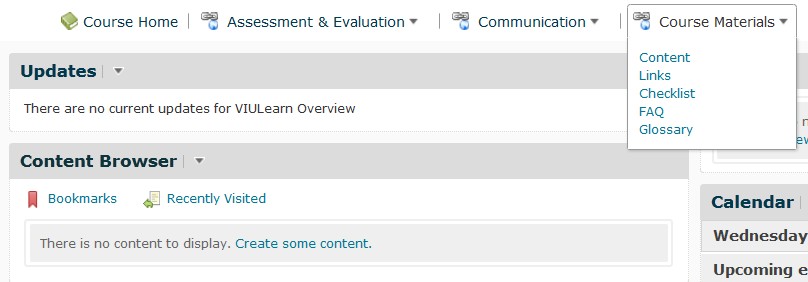 2.   You should see a screen like this: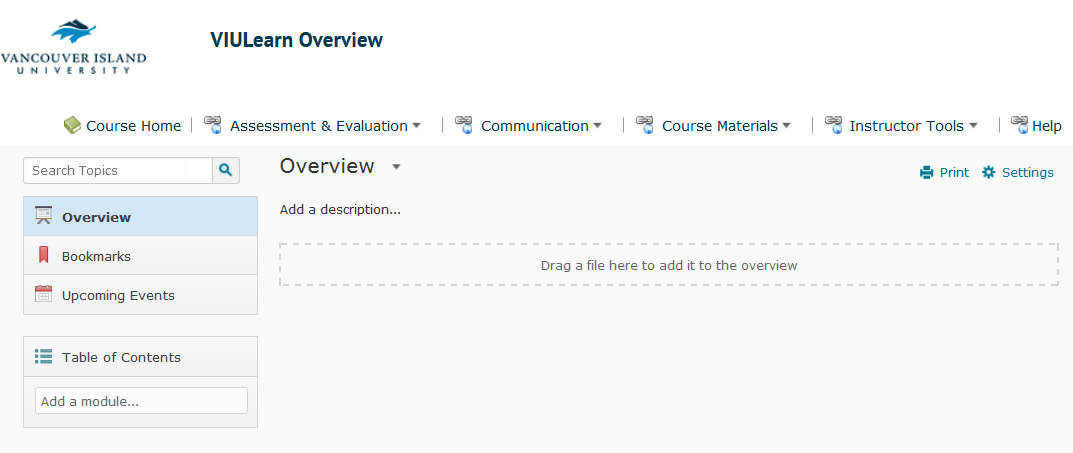 3.   Select the Module where you want to Create a Link.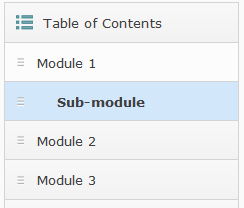 4.   Click the New dropdown menu and select Create a Link.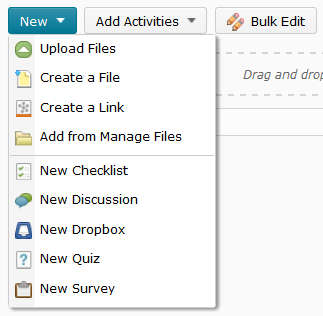 5.   You should see the New Link window.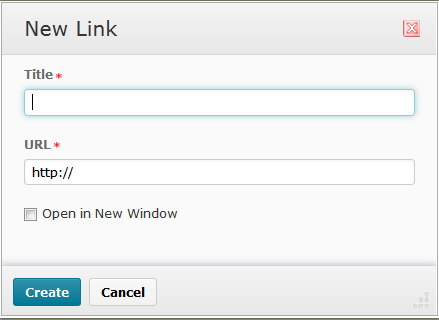 6.   Enter the title of your link.7.   Enter the URL address.8.   Check the box Open in New Window.9.   Select Create.